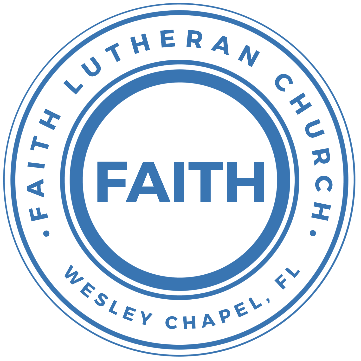 Leading our community into a deep connection in ChristWorship Service for June 26, 2021 at 11 AMWelcomeOpening Song: When I Survey The Wondrous Cross Verse 1:When I survey the wondrous cross, On which the Prince of glory died,My richest gain I count but loss,And pour contempt on all my pride.Verse 2:Forbid it, Lord, that I should boast, Save in the death of Christ my God.All the vain things that charm me most, I sacrifice them to His blood.Verse 3:See from His head, His hands, His feet,Sorrow and love flow mingled down.Did e’er such love and sorrow meet, Or thorns compose so rich a crown.Verse 4:Were the whole realm of nature mine, That were an present far too small.Love so amazing so divine,Demands my soul, my life, my all.							 © Public Domain 1InvocationConfession and Forgiveness:P: Come into the presence of the Lord our God.C: Have mercy, O Lord. If you, Lord, kept a record of sins, Lord, who could stand; but if we confess our sins, he is faithful and just to forgive us our sins and to cleanse us from all unrighteousness.(a time of silence to reflect and personally confess our sins)P: I said, "I will confess my transgressions to the LORD." And you forgave the guilt of my sin. Let us confess our sin before the Lord. Let us confess together.C: Heavenly Father, we confess that we are sinners.  We have sinned against you and our neighbors. We have not loved you with our whole heart and we have not loved our neighbors as ourselves. We justly deserve Your punishment.  For the sake of Your Son, Jesus Christ, have mercy on us.  Forgive us, renew us, and lead us, so that we may delight in Your will and walk in Your ways to the glory of Your holy name.  Amen.P: The Lord is gracious and merciful. He promises to forgive our sins. Therefore, upon this, your confession, as a called and ordained servant of the Lord, in the stead and by the command of my Lord, Jesus Christ, I forgive you all your sins in the name of the Father and of the Son and of the Holy Spirit.C: Amen.Song of Praise and Thanksgiving - CornerstoneVerse 1:My hope is built on nothing less, Than Jesus' blood and righteousness.I dare not trust the sweetest frame, But wholly trust in Jesus' name.Chorus:Christ alone, Cornerstone, Weak made strong in the Savior's love.Through the storm He is Lord, Lord of all.Verse 2:When darkness seems to hide His face, I rest on His unchanging grace.In every high and stormy gale My anchor holds within the veil.My anchor holds within the veil.Bridge:He is Lord. Lord of all.Verse 3:When He shall come with trumpet sound, Oh may I then in Him be found,Dressed in His righteousness alone,Faultless, stand before the throne.(Chorus) 											© 2011 Hillsong Music PublishingOld Testament Reading – 1 Kings 19:19-21So he departed from there and found Elisha the son of Shaphat, who was plowing with twelve yoke of oxen in front of him, and he was with the twelfth. Elijah passed by him and cast his cloak upon him. And he left the oxen and ran after Elijah and said, “Let me kiss my father and my mother, and then I will follow you.” And he said to him, “Go back again, for what have I done to you?” And he returned from following him and took the yoke of oxen and sacrificed them and boiled their flesh with the yokes of the oxen and gave it to the people, and they ate. Then he arose and went after Elijah and assisted him.Reader: This is the Word of the Lord.
C: Thanks be to God.Epistle Reading – Galatians 5:16-25But I say, walk by the Spirit, and you will not gratify the desires of the flesh. For the desires of the flesh are against the Spirit, and the desires of the Spirit are against the flesh, for these are opposed to each other, to keep you from doing the things you want to do. But if you are led by the Spirit, you are not under the law. Now the works of the flesh are evident: sexual immorality, impurity, sensuality, idolatry, sorcery, enmity, strife, jealousy, fits of anger, rivalries, dissensions, divisions, envy, drunkenness, orgies, and things like these. I warn you, as I warned you before, that those who do such things will not inherit the kingdom of God. But the fruit of the Spirit is love, joy, peace, patience, kindness, goodness, faithfulness, gentleness, self-control; against such things there is no law. And those who belong to Christ Jesus have crucified the flesh with its passions and desires.Reader: This is the Word of the Lord.
C: Thanks be to God.Children's MessageSermon Hymn – Turn Your Eyes Upon Jesus  Verse 1:O soul are you weary and troubled?No light in the darkness you see?There's light for a look at the Savior,And life more abundant and free.Chorus:Turn your eyes upon Jesus,Look full in His wonderful face;And the things of earth will grow strangely dim,In the light of His glory and grace.(Repeat last 2 lines at the end of the last chorus.)Verse 2:Through death into life everlasting,He passed, and we follow Him there.Over us sin no more hath dominion,For more than conqu'rors we are.(Chorus) 							© 1922 Public Domain, Words: New Spring, and Music: 1922 New SpringSermon - " Following Jesus to the Cross "Sermon Luke 9:51-62When the days drew near for him to be taken up, he set his face to go to Jerusalem. And he sent messengers ahead of him, who went and entered a village of the Samaritans, to make preparations for him. But the people did not receive him, because his face was set toward Jerusalem. And when his disciples James and John saw it, they said, “Lord, do you want us to tell fire to come down from heaven and consume them?” But he turned and rebuked them. And they went on to another village.P: This is the Gospel of the Lord.
C: Praise be to You, o Christ.Prayers: Text in prayer requests to (813) 602-1104‬Apostles' CreedI believe in God, the Father almighty,
maker of heaven and earth,And in Jesus Christ, his only Son, our Lord,
who was conceived by the Holy Spirit,
born of the Virgin Mary,
suffered under Pontius Pilate,
was crucified, died and was buried.
He descended into hell.
The third day he rose again from the dead.
He ascended into heaven and sits at the right hand of God
the Father almighty.
From there he will come to judge the living and the dead.I believe in the Holy Spirit,
the holy Christian Church,
the communion of saints,
the forgiveness of sins,
the resurrection of the body,and the life everlasting. Amen.The Lord's PrayerOur Father who art in heaven, hallowed be Thy name, Thy kingdom come, Thy will be done on earth as it is in heaven.  Give us this day our daily bread; and forgive us our trespasses as we forgive those who trespass against us; and lead us not into temptation, but deliver us from evil.  For Thine is the kingdom and the power and the glory forever and ever.  AmenWords of InstitutionPeaceP: The peace of the Lord be with you all.
C: And also, with you.
P: We greet each other in the peace of Christ.DistributionPrayerBenedictionClosing Song – What Is The World To MeVerse 1:What is the world to me With all its vaunted pleasure?When You, and You alone, Lord Jesus, are my Treasure!You only, dearest Lord, My soul's Delight shall be;You are my Peace, my Rest, What is the world to me!Verse 3:The world seeks after wealth And all that Mammon offers,Yet never is content Though gold should fill it coffers.I have a higher good, Content with it I'll be:My Jesus is my Wealth, What is the world to me!Verse 4:What is the world to me! My Jesus is my Treasure,My Life, my Health, my Wealth, My Friend, my Love, my Pleasure,My Joy, my Crown, my All, My Bliss eternally.Once more, then, I declare: What is the world to me!© Public Domain 1Sermon Notes:____________________________________________________________________________________________________________________________________________________________________________________________________________________________________________________________________________________________________________________________________________________________________________________________________________________________________________________________________________________________________________________________________________________________________________________________________________________________________________________________________________________________________________________________________________________________________________________________________________________________________________________________________________________________________________________________________________________________________________________________________________________________________________________________________________________________________________________________________________________________________________________________________________________________________________________________________________________________________________________________________________________________________________________________________________________________________________________________________________________________________________________________________________________________________________________________________________________________________________________________________________________________________________________________________________________________________________________________________________________________________________________________________________________________________________________________________________________________________________________________________________________________________________________________________________________________________________________________________________________________________________________________________________________________________________________________________________________________________________Today, 4 PM, Confirmation
The Shucks (lessons 28 – 29, and Party)July 30, 9 AM – 6 PM, Aquatica
$29?/person (Register and pay by July 17)August – Dates/Times TBD – Dave Ramsey’s Financial Peace Class
A sign-up sheet is in the back by the offering plate and we will email out a sign-up link.--------------------------- Faith’s Financial Update ---------------------------June's Budgeted Expenses: $6,575June's General Fund Gifts and Offerings to Date: $2247.21----------------------------------------------------------------------------------------www.FaithWesleyChapel.com Faith YouTube 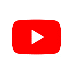 @FaithWesleyChapel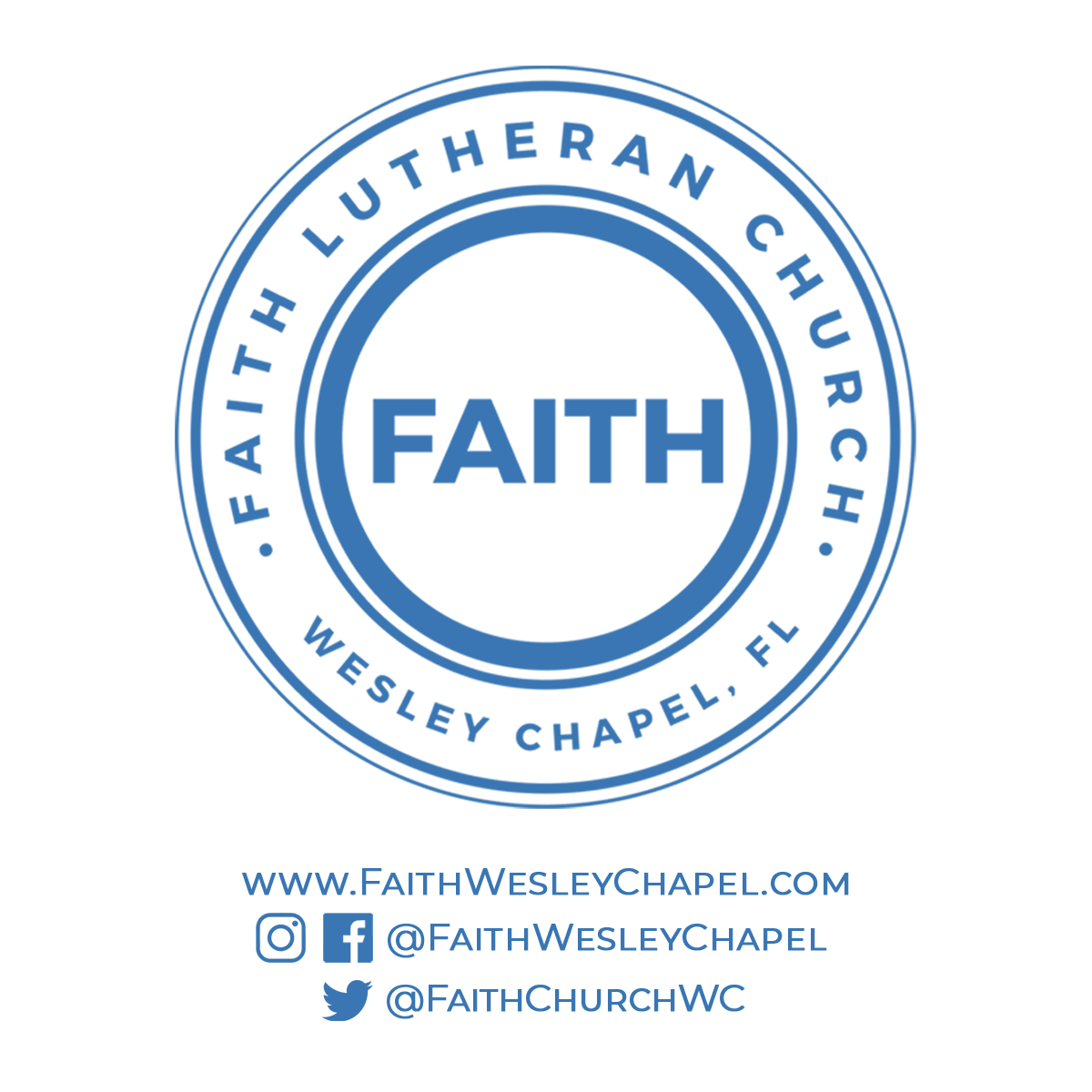 @FaithWesleyChapel@FaithChurchWC